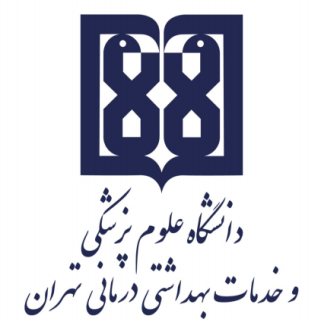 معاونت آموزشيمركز مطالعات و توسعه آموزش علوم پزشکیواحد برنامهریزی آموزشیچارچوب  طراحی«طرح دوره»اطلاعات درس:گروه آموزشی ارائه  دهنده درس: گروه مامایی و سلامت باروریعنوان درس: مدیریت و ارتقا کیفیت در بهداشت مادر و کودک (بهداشت ۵)کد درس:	۴۷نوع و تعداد واحد: یک واحد نظری نام مسؤول درس: دکتر شیرین شهبازی صیقلدهمدرس/ مدرسان: دکتر شیرین شهبازی صیقلدهپیشنیاز/ همزمان: بهداشت ۱ تا ۳  رشته و مقطع تحصیلی:کارشناسی ماماییاطلاعات مسؤول درس:رتبه علمی: دانشیاررشته تخصصی: بهداشت باروریمحل کار: دانشکده پرستاری و مامایی علوم پزشکی تهرانتلفن تماس: ۶۱۰۵۴۲۱۴نشانی پست الکترونیک: sh-shahbazi@sina.tums.ac.irتوصیف کلی درس: در این درس فراگیران با اصول مدیریت کیفیت و انواع مدلهای ارتقای کیفیت آشنا می شوند. اهداف کلی/ محورهای توانمندی:  آشنایی با مفهوم و ابعاد کیفیت خدمات سلامت  آشنایی با مدلهای مختلف ارتقای کیفیت در خدمات سلامتیاهداف اختصاصی/ زیرمحورهای هر توانمندی:پس از پایان این درس انتظار میرود که فراگیر:انواع سیستم های بهداشتی و اجزای آن را توضیح دهند. مفهوم و اصول مدیریت خدمات بهداشتی در سیستم های بهداشتی را توضیح دهد. نحوه برنامه ریزی- اجرا و ارزشیابی برنامه های بهداشتی را توضیح دهد.مفهوم کیفیت و ابعاد مختلف آن در خدمات سلامتی را بیان کنند. مفهوم مدیریت جامع کیفیت و کاربرد آن خدمات بهداشتی را توضیح دهند. مفهوم ارتقای مستمر کیفیت و انواع مدلهای ارتقای کیفیت را توضیح دهند. اهمیت ارتقای کیفیت در کاهش هزینه های سازمان و افزایش رضایت مشتریان  را توضیح دهند. انتخاب فرایند- بارش افکار- تهیه نمودار جریان کار-سنجش عملکرد جاری فرایند-تشخیص مشکلات حین اجرای فرایند و برنامه ریزی در جهت رفع مشکلات فرایند و اقدامات مناسب در جهت ارتقای فرایند را توضیح دهند.نمودار همگرایی و کاربرد آن در درک بهتر مشکلات یک فرایند و انتخاب روش ارتقا را توضیح دهند. با بیان مثالهای عملی در مورد فرایندهای بهداشتی مربوط به مراقبتهای مادر و کودک ارتقای کیفیت خدمات و اهمیت استمرار آن را درک کنند. روشهای یاددهی- یادگیری با عنایت به رویکرد آموزشی انتخاب شده:رویکرد مجازی با یادگیری مبتنی بر محتوای الکترونیکی تعاملیسایر موارد (لطفاً نام ببرید): -تقویم درس:وظایف و انتظارات از دانشجو: 1- به صورت منظم و به موقع در کلاس درس حاضر باشند.2-  با مطالعه منابع معرفی شده جهت پرسش و پاسخ هر جلسه آمادگی داشته باشند.2-  در بحث هاي کلاسی مشارکت فعال داشته باشند.3- اصول اخلاقی شرکت در کلاس درس ( از جمله رعایت سکوت، عدم تردد غیر ضروری ...) را رعایت نمایند. 4 – در رابطه با غیبت غیرمجاز بر اساس آیین نامه آموزشی برخورد خواهد شد.روش ارزیابی دانشجو: نوع ارزیابی (تکوینی/تراکمی) هر  دو رویکرد تکوینی و تراکمی. ذکر روش ارزیابی دانشجوتکوینی: بر اساس بررسی تکالیف ارائه  شده از سوی دانشجو؛ بازخورد و میزان اعمال اصلاحات و تغییرات از سوی دانشجو. تراکمی: بر اساس مجموع نمرات حاصل از کنفرانس (کیفیت و اعتبار مقالات استفاده شده جهت گردآوری محتوای کنفرانس، نحوه ایجاد یکپارچگی بین مطالب.)و آزمون نهایی (آزمون تشریحی کتبی) سهم ارزشیابی هر نوع/ روش در نمره نهایی دانشجوارزیابی تراکمی: آزمون نهایی تستی  (90%) ارزیابی تکوینی و رعایت پوشش حرفه ای: 10%منابع:       الف) کتب: -      ب) مقالات:هر نوع مقاله معتبر علمی از پایگاه های اطلاعاتی معتبر در رابطه با مدیریت برنامه های بهداشتی و روشهای ارتقای کیفیت خدمات بهداشتیبلوپرینت آزمونرویکرد آموزشی: مجازی  حضوری*ترکیبینام مدرسزمانفعالیتهای یادگیری/ تکالیف دانشجو روش تدریسعنوان مبحثجلسهدکتر شهبازی1402.11.14پیش مطالعه- انجام تکالیف مجازی- مشارکت در پرسش و پاسخ و بحث گروهی سخنرانی تعاملیانواع سیستم های بهداشتی و اجزای آن- مفهوم و اصول مدیریت خدمات بهداشتی در سیستم های بهداشتی1دکتر شهبازی1402.11.21پیش مطالعه- انجام تکالیف مجازی- مشارکت در پرسش و پاسخ و بحث گروهیسخنرانی تعاملیبرنامه ریزی- اجرا و ارزشیابی برنامه های بهداشتی2دکتر شهبازی1402.11.28پیش مطالعه- انجام تکالیف مجازی- مشارکت در پرسش و پاسخ و بحث گروهیسخنرانی تعاملیمفهوم کیفیت و ابعاد مختلف آن در خدمات سلامتی - مفهوم مدیریت جامع کیفیت و کاربرد آن خدمات بهداشتی 3دکتر شهبازی1402.12.5پیش مطالعه- انجام تکالیف مجازی- مشارکت در پرسش و پاسخ و بحث گروهیسخنرانی تعاملیمفهوم ارتقای مستمر کیفیت و اهمیت آن در کاهش هزینه های سازمان و افزایش رضایت مشتریان  ۴دکتر شهبازی1402.12.12پیش مطالعه- انجام تکالیف مجازی- مشارکت در پرسش و پاسخ و بحث گروهیسخنرانی تعاملیانواع مدلهای ارتقای کیفیت۵دکتر شهبازی1402.12.19پیش مطالعه- انجام تکالیف مجازی- مشارکت در پرسش و پاسخ و بحث گروهیسخنرانی تعاملیانتخاب فرایند- بارش افکار- تهیه نمودار جریان کار-سنجش عملکرد جاری فرایند-تشخیص مشکلات حین اجرای فرایند و برنامه ریزی در جهت رفع مشکلات فرایند و اقدامات مناسب در جهت ارتقای فرایند۶دکتر شهبازی1403.1.18پیش مطالعه- انجام تکالیف مجازی- مشارکت در پرسش و پاسخ و بحث گروهیسخنرانی تعاملینمودار همگرایی و کاربرد آن در درک بهتر مشکلات یک فرایند و انتخاب روش ارتقا۷دکتر شهبازی1403.1.25پیش مطالعه- انجام تکالیف مجازی- مشارکت در پرسش و پاسخ و بحث گروهیسخنرانی تعاملیبیان مثالهای عملی در مورد فرایندهای بهداشتی مربوط به مراقبتهای مادر و کودک ارتقای کیفیت خدمات ۸ردیفاهداف و محتوای آموزشیحیطه شناختیحیطه مهارتیحیطه نگرشینوع سوالتعداد سوالزمان هر سوالبرنامه های مدیریت سلامت2-1تستی3 1 دقیقهمفهوم و بعاد کیفیت در مراقبتهای بهداشتی3-1تستی41 دقیقهتضمین کیفیت در مراقبتهای بهداشتی2-1تستی31 دقیقهمدلهای ارتقای کیفیت در مراقبتهای بهداشتی2-1تستی31 دقیقهبرنامه ریزی استراتژیک1-1تستی21 دقیقهرهبری و تصمیم گیری در مدیریت2-1تستی31 دقیقهکنترل در مدیریت1-1تستی21 دقیقه